ISTITUTO COMPRENSIVO STATALE “M. L. GAITER”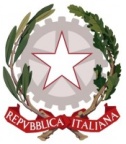 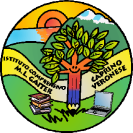 di Scuola dell’Infanzia, Primaria e Secondaria di primo grado Via A. De Gasperi,18 -  37013 CAPRINO VERONESECodice univoco amm.ne UF5XWN – Codice Fiscale 90011140234e-mail: vric86300e@istruzione.it  pec: vric86300e@pec.istruzione.itTEL. 045 7241026   FAX 045 6230723  SITO WEB: www.icscaprinoveronese.itAnno Scolastico 2022-2023Con deliberazione n. 487 del 29/04/2022 la Giunta Regionale ha approvato il calendario scolastico 2022-2023.  Scuole del primo e del secondo ciclo di istruzioneInizio attività didattica: lunedì 12 settembre 2022.Festività obbligatorie:tutte le domenicheil 1° novembre, solennità di tutti i Santil’8 dicembre, Immacolata Concezioneil 25 dicembre, Nataleil 26 dicembre, Santo Stefanoil 1° gennaio, Capodannoil 6 gennaio, Epifaniail lunedì dopo Pasquail 25 aprile, anniversario della Liberazioneil 1° maggio, festa del Lavoroil 2 giugno, festa nazionale della Repubblicala festa del Santo Patrono.Sospensione delle lezioni:31 ottobre 2022 (ponte solennità di tutti i Santi)dall’8 dicembre al 10 dicembre 2022 (ponte dell’Immacolata)dal 24 dicembre 2022 al 7 gennaio 2023 (vacanze natalizie)dal 20 febbraio al 21 febbraio 2023 (carnevale)dal 6 aprile all’11 aprile 2023 (vacanze pasquali)24 aprile 2023 (ponte anniversario della Liberazione)3 giugno 2023 (ponte festa nazionale della Repubblica).Fine attività didattica: sabato10 giugno 2023.Scuole dell’infanziaInizio attività didattica: lunedì 12 settembre 2022.Festività obbligatorie: come per le scuole del primo ciclo.Sospensione delle lezioni: come per le scuole del primo ciclo.Fine attività didattica: venerdì 30 giugno 2023.